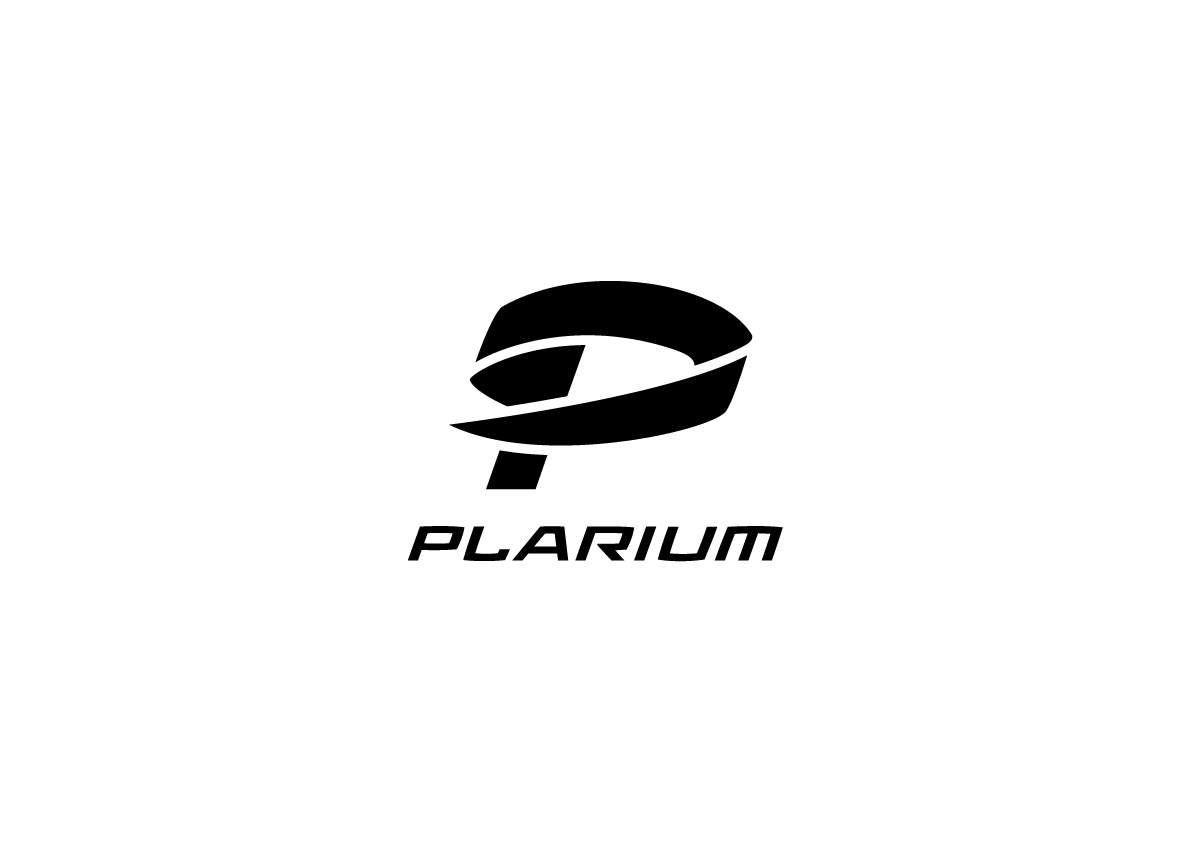 PLARIUM LANÇA JOGO DE AVENTURA CASUAL “UNDERSEA SOLITAIRE TRIPEAKS” PARA DISPOSITIVOS MÓVEISPrimeiro jogo do mercado que une Solitaire a uma aventura dirigida por narrativas  TEL AVIV, ISRAEL – 2 de abril, 2020 – Plarium, uma líder em desenvolvimento de jogos móveis, sociais e baseados na Web com mais de 290 milhões de jogadoresno mundo todo, tem o orgulho de anunciar o lançamento do seu mais recente título de aventura casual que define o gênero, o Undersea Solitaire Tripeaks, para Android e iOS. Este jogo baseado em histórias oferece toda a emoção de Solitaire Tripeaks, mas imerso em uma narrativa envolvente combinada com itens de coleção e recursos de design de cidades.O jogo se passa na típica cidade submarina idílica de Fenda Rochosa, que foi destruída por um redemoinho. Os jogadores devem ganhar joias através de suas habilidades de solitaire para ajudar Alfred, o Caranguejo, e seus amigos aquáticos a reconstruir a cidade e torná-la maior do que nunca! Ao longo da jornada, os jogadores descobrirão artefatos antigos, sediarão desfiles de moda, receberão novos residentes, resolverão crimes e muito mais."A Plarium desenvolve jogos baseados em narrativas nos gêneros de estratégia e RPG há muitos anos, e vemos uma forte demanda de nosso público casual pelo mesmo tipo de experiência", disse Oleg Yakovlev, produtor de jogos da Plarium. "É por isso que nos concentramos em criar o primeiro jogo que combina a mecânica de Solitaire, um metagame baseado em narrativas e construção de cidades para oferecer aos jogadores um novo desafio, diferente de tudo que eles já viram nesse gênero!"O Undersea Solitaire Tripeaks tem mais de 30 personagens animados em 3D e mais de 2000 fases intricadamente projetadas com uma variedade de mecânica de jogo para manter os jogadores envolvidos e entretidos. Elementos-chave do jogo incluem:Maior número de “bloqueadores” e “intensificadores” que existem em jogos do tipo solitaire: Undersea Solitaire Tripeaks tem mais de 15 bloqueadores únicos e 6 intensificadores que oferecem muitos desafios aos jogadores.Mais de 600 tarefas emocionantes: jogadores trabalharão ao lado de um vasto elenco de personagens para reconstruir Fenda Rochosa , tornando-a uma cidade movimentada com um circo, anfiteatro, parque temático e muito mais.Desafios Épicos Todos os Dias da Semana: Undersea Solitaire Tripeaks tem vários eventos especiais de Solitaire, missões diárias e muito mais.Milhares de opções de customização de cidade: os jogadores podem reconstruir a Fenda Rochosa da maneira que quiserem.Undersea Solitaire Tripeaks já está disponível para usuários do mundo todo em inglês, francês, alemão, italiano, japonês, coreano, russo, espanhol, turco, chinês tradicional, chinês simplificado e português. Ele pode ser acessado via App Store e Google Play.Sobre a PlariumFundada em 2009, a Plarium Global Ltd. dedica-se a criar a melhor experiência móvel e social para jogadores assíduos e casuais em todo o mundo. Com mais de 290 milhões de usuários registrados, temos orgulho de ser constantemente classificados entre os principais desenvolvedores de jogos do Facebook. A Plarium emprega mais de 1400 pessoas e está sediada em Israel, com oito escritórios e estúdios de desenvolvimento na Europa e nos Estados Unidos. Nossos jogos estão disponíveis no iOS, Android e Plarium Play, além de todas as principais redes sociais, incluindo Facebook, VKontakte, Odnoklassniki e Mail.ru, além de navegadores de web. A Plarium foi adquirida pela Aristocrat em outubro de 2017 e opera como uma subsidiária integral. Contatos de mídia:Deanna Dweck 										        Ross BlumePlarium									             Fusion PR para a PlariumTelefone:	+972 9 9540211 ramal 116			Telefone: +1-310-481-1431 ramal 18         Email: deanna@plarium.com 					            Email: ross.blume@fusionpr.com 